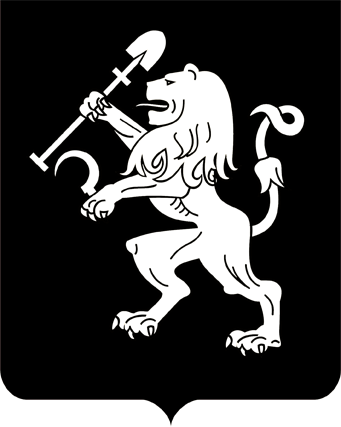 АДМИНИСТРАЦИЯ ГОРОДА КРАСНОЯРСКАПОСТАНОВЛЕНИЕО внесении изменений в постановление администрации города от 11.12.2019 № 934В соответствии со статьями 135, 144 Трудового кодекса Российской Федерации, постановлением администрации города от 19.01.2010 № 1 «Об оплате труда работников муниципальных учреждений города Красноярска», руководствуясь статьями 41, 58, 59 Устава города Красноярска, ПОСТАНОВЛЯЮ:1. Внести изменения в Примерное положение об оплате труда работников муниципального казенного учреждения «Центр предоставления мер социальной поддержки жителям города Красноярска», утвержденное постановлением администрации города от 11.12.2019 № 934 (далее – Примерное положение), изложив приложения 1, 2 к Примерному положению в редакции согласно приложениям 1, 2 к настоящему            постановлению.2. Настоящее постановление опубликовать в газете «Городские новости» и разместить на официальном сайте администрации города.Глава города                                                                               В.А. ЛогиновПриложение 1к постановлениюадминистрации городаот ____________ № _______«Приложение 1к Примерному положениюоб оплате труда работниковмуниципального казенногоучреждения «Центрпредоставления мер социальной поддержки жителям города Красноярска»КРИТЕРИИ, условия и предельный размер для установления стимулирующих выплат за качество выполняемых работ работникам муниципального казенного учреждения «Центр предоставления мер социальной поддержки жителям города Красноярска»Приложение 2к постановлениюадминистрации городаот _____________ № ________«Приложение 2к Примерному положениюоб оплате труда работниковмуниципального казенногоучреждения «Центрпредоставления мер социальной поддержки жителям города Красноярска»КРИТЕРИИ,условия и предельный размер для установлениястимулирующих выплат по результатам выполненных работ за плановый период (месяц, квартал, год) работникам муниципального казенного учреждения «Центр предоставления мер социальной поддержки жителям города Красноярска»24.03.2023№ 203№ п/пДолжностьУсловияУсловияПредельный размер выплат в месяц, баллы№ п/пДолжностьнаименованиеиндикаторПредельный размер выплат в месяц, баллы123451Отдел бухгалтерского учета и отчетностиОтдел бухгалтерского учета и отчетностиОтдел бухгалтерского учета и отчетностиОтдел бухгалтерского учета и отчетности2Начальник отделаИтогоИтого1213Начальник отделасоблюдение действующего законодательстваотсутствие нарушений (за исключением не зависящих от деятельности учреждения), оформленных в установленном порядке304Начальник отделакачественное ведение бухгалтерского, налогового учетаотсутствие обоснованных зафиксированных нарушений295Начальник отделасвоевременное и качественное составление отчетности (бухгалтерской, налоговой, статистической, внутренней)отсутствие нарушений сроков сдачи, отсутствие ошибок (своевременная корректировка)386Начальник отделасоблюдение норм и потребностей при обеспечении материально-технической базы учрежденияв соответствии с нормативами затрат, действующим законодательством в сфере закупок127Начальник отделасоблюдение производственной и исполнительской дисциплиныотсутствие обоснованных зафиксированных замечаний128Заместитель начальника отделаИтогоИтого909Заместитель начальника отделаконтроль и своевременное отражение в полном объеме, в соответствии с учетной политикой учреждения бухгалтерских операций в регистрах учетаотсутствие обоснованных зафиксированных замечаний4210Заместитель начальника отделакачественное составление и своевременное представление бухгалтерской, налоговой, статистической отчетностиотсутствие обоснованных зафиксированных замечаний3611Заместитель начальника отделасоблюдение производственной и исполнительской дисциплиныотсутствие обоснованных зафиксированных замечаний1212Главный экономистИтогоИтого8513Главный экономисткоординация учреждения в вопросах экономики и планирования, осуществление анализа финансово-хозяйственной деятельности учрежденияотсутствие обоснованных зафиксированных замечаний1714Главный экономистсоблюдение норм Федерального закона от 05.04.2013 № 44-ФЗ «О контрактной системе в сфере закупок товаров, работ, услуг для обеспечения государственных и муниципальных нужд»отсутствие обоснованных зафиксированных замечаний (за исключением не зависящих от деятельности учреждения)2215Главный экономистобеспечение своевременной и качественной подготовки документации для размещения муниципальных заказов в соответствии с установленными требованиями законодательствасоблюдение сроков и требований законодательства1816Главный экономистсвоевременное и качественное формирование и корректировка плана-графика закупокотсутствие обоснованных зафиксированных замечаний1617Главный экономистсоблюдение производственной и исполнительской дисциплиныотсутствие обоснованных зафиксированных замечаний1218Главный специалистИтогоИтого8519Главный специалистведение и формирование бухгалтерской, финансовой документацииотсутствие обоснованных зафиксированных замечаний3520Главный специалистсвоевременное представление отраслевой, статистической и бюджетной отчетностиотсутствие ошибок и своевременное представление отчетности2021Главный специалистобеспечение условий целевого использования бюджетных средствотсутствие фактов нецелевого использования средств1822Главный специалистсоблюдение производственной и исполнительской дисциплиныотсутствие обоснованных зафиксированных замечаний1223Ведущий бухгалтерИтогоИтого8024Ведущий бухгалтерсвоевременное и качественное отражение бухгалтерских операций в полном объеме, в соответствии с учетной политикой учрежденияотсутствие обоснованных зафиксированных замечаний3525Ведущий бухгалтеробеспечение руководителя учреждения и других пользователей бухгалтерской отчетности сопоставимой и достоверной информацией в полном объеме в установленный срокотсутствие обоснованных зафиксированных замечаний3326Ведущий бухгалтерсоблюдение производственной и исполнительской дисциплиныотсутствие обоснованных зафиксированных замечаний со стороны контролирующих органов или начальника отдела1227Отдел правовой, кадровой и административной работыОтдел правовой, кадровой и административной работыОтдел правовой, кадровой и административной работыОтдел правовой, кадровой и административной работы28Начальник отделаИтогоИтого12129Начальник отделаконтроль за ведением кадрового делопроизводства, системы учета персональных данных, личных дел в соответствии с законодательствомотсутствие обоснованных зафиксированных замечаний2630Начальник отделаконтроль за соблюдением законодательства Российской Федерацииотсутствие нарушений, оформленных в установленном порядке2131Начальник отделакачественное проведение правовой экспертизы исполнительных документов, локальных правовых актов и договоров с физическими и юридическими лицами, контрактов, личное участие в их разработкеотсутствие обоснованных зафиксированных замечаний1932Начальник отделаведение претензионной и исковой работы по требованию отделов учрежденияотсутствие зафиксированных случаев невыставления претензий, исковых требований, наличие удовлетворенных исковых требований к учреждению (за исключением не зависящих от деятельности учреждения), оформленных в установленном порядке2333Начальник отделакачественное составление и своевременное представление отчетностиотсутствие обоснованных зафиксированных замечаний2034Начальник отделасоблюдение производственной и исполнительской дисциплиныотсутствие обоснованных зафиксированных замечаний1235Главный специалистИтогоИтого8536Главный специалистосуществление делопроизводства в полном объеме и в соответствии с регламентирующими документамиотсутствие обоснованных зафиксированных замечаний2537Главный специалистсоблюдение действующего законодательстваотсутствие нарушений (за исключением не зависящих от деятельности учреждения), оформленных в установленном порядке2038Главный специалисткачественное составление и своевременное представление отчетностиотсутствие обоснованных зафиксированных замечаний1839Главный специалисткачественное предоставление консультаций по вопросам, входящим в компетенцию учрежденияотсутствие обоснованных зафиксированных замечаний со стороны физических и юридических лиц1040Главный специалистсоблюдение производственной и исполнительской дисциплиныотсутствие обоснованных зафиксированных замечаний1241Водитель автомобиляИтогоИтого6042Водитель автомобиляобеспечение безаварийной эксплуатации автомобиляотсутствие ДТП по вине водителя1443Водитель автомобилясоблюдение правил дорожного движенияотсутствие штрафов1144Водитель автомобилясодержание автомобиля в чистотеотсутствие замечаний845Водитель автомобилясодержание автомобиля в технически исправном состоянии (своевременное проведение технического обслуживания, ремонта)отсутствие замечаний1046Водитель автомобиляотсутствие обоснованных зафиксированных замечаний со стороны сотрудников учреждения (пассажиров)отсутствие дисциплинарных взысканий, замечаний1047Водитель автомобилясоблюдение внутреннего трудового распорядка, техники безопасностиотсутствие замечаний, дисциплинарных взысканий748Отдел по информационной и аналитической работеОтдел по информационной и аналитической работеОтдел по информационной и аналитической работеОтдел по информационной и аналитической работе49Начальник отделаИтогоИтого12150Начальник отделаконтроль за ведением баз данных получателей услуг, системы учета персональных данныхотсутствие обоснованных зафиксированных замечаний3651Начальник отделаорганизация обеспечения бесперебойной работы программных ресурсов, сетей и оргтехники, своевременное выявление и устранение неполадокотсутствие обоснованных зафиксированных замечаний и жалоб2652Начальник отделаорганизация анализа и контроль расходования денежных средств в разрезе дополнительных мер социальной поддержкисвоевременное проведение анализа использования ассигнований и внесение предложений по перемещению, своевременное проведение контрольных мероприятий, направленных на выявление недостоверных данных в базе АСП2353Начальник отделакачественное составление и своевременное представление отчетностиотсутствие обоснованных зафиксированных замечаний2454Начальник отделасоблюдение производственной и исполнительской дисциплиныотсутствие обоснованных зафиксированных замечаний1255Заместитель начальника отделаИтогоИтого9056Заместитель начальника отделасоблюдение регламентов предоставления дополнительных мер социальной поддержки населению, стандартов, требованийотсутствие обоснованных зафиксированных нарушений1857Заместитель начальника отделакачественное планирование и анализ предоставления дополнительных мер социальной поддержкиотсутствие обоснованных зафиксированных нарушений2258Заместитель начальника отделакачественное составление и своевременное представление отчетностиотсутствие обоснованных зафиксированных замечаний1759Заместитель начальника отделаорганизация анализа и контроль расходования денежных средств в разрезе дополнительных мер социальной поддержкисвоевременное проведение анализа использования ассигнований и внесение предложений по перемещению, своевременное проведение контрольных мероприятий, направленных на выявление недостоверных данных в базе АСП2160Заместитель начальника отделасоблюдение производственной и исполнительской дисциплиныотсутствие обоснованных зафиксированных замечаний1261Главный специалистИтогоИтого8562Главный специалистсоблюдение регламентов предоставления дополнительных мер социальной поддержки населению, стандартов, требованийотсутствие обоснованных зафиксированных нарушений2063Главный специалистведение баз данных получателей услуг, системы учета персональных данныхотсутствие обоснованных зафиксированных замечаний2064Главный специалистсоставление и предоставление достоверной информации по запросуотсутствие ошибок, нарушения сроков предоставления3365Главный специалистсоблюдение производственной и исполнительской дисциплиныотсутствие обоснованных зафиксированных замечаний1266Программист 1-й категорииИтогоИтого8067Программист 1-й категориипостоянный мониторинг обслуживаемой техники в целях обеспечения ее бесперебойной работы и рационального использованияотсутствие жалоб со стороны работников, отсутствие неиспользуемой техники на балансе учреждения3968Программист 1-й категориипостоянный мониторинг программного обеспечения, обновление и развитие информационных и технических системотсутствие жалоб со стороны работников учреждения2969Программист 1-й категориисоблюдение производственной и исполнительской дисциплиныотсутствие обоснованных зафиксированных замечаний1270Отдел по предоставлению дополнительных мер социальной поддержкиОтдел по предоставлению дополнительных мер социальной поддержкиОтдел по предоставлению дополнительных мер социальной поддержкиОтдел по предоставлению дополнительных мер социальной поддержки71Начальник отделаИтогоИтого12172Начальник отделасоблюдение регламентов предоставления дополнительных мер социальной поддержки населению, стандартов, требованийотсутствие обоснованных зафиксированных нарушений2373Начальник отделакачественное предоставление дополнительных мер социальной поддер-жкиотсутствие обоснованных жалоб со стороны населения2274Начальник отделакачественная и своевременная организация приема и регистрации документов по вопросам, входящим в компетенцию отделаотсутствие обоснованных зафиксированных замечаний2275Начальник отделацелевое и эффективное расходование денежных средствотсутствие нарушений (за исключением не зависящих от деятельности учреждения), оформленных в установленном порядке2276Начальник отделакачественное составление и своевременное представление отчетностиотсутствие обоснованных зафиксированных замечаний2077Начальник отделасоблюдение производственной и исполнительской дисциплиныотсутствие обоснованных зафиксированных замечаний1278Заместитель начальника отделаИтогоИтого9079Заместитель начальника отделасоблюдение регламентов предоставления дополнительных мер социальной поддержки населению, стандартов, требованийотсутствие обоснованных зафиксированных нарушений1780Заместитель начальника отделакачественное предоставление дополнительных мер социальной поддер-жкиотсутствие обоснованных жалоб со стороны населения1681Заместитель начальника отделакачественная и своевременная организация приема и регистрации документов по вопросам, входящим в компетенцию отделаотсутствие обоснованных зафиксированных замечаний1582Заместитель начальника отделакачественное составление и своевременное представление отчетностиотсутствие обоснованных зафиксированных замечаний1483Заместитель начальника отделацелевое и эффективное расходование денежных средствотсутствие нарушений (за исключением не зависящих от деятельности учреждения), оформленных в установленном порядке1684Заместитель начальника отделасоблюдение производственной и исполнительской дисциплиныотсутствие обоснованных зафиксированных замечаний1285Главный специалистИтогоИтого8586Главный специалистсоблюдение регламентов предоставления дополнительных мер социальной поддержки населению, стандартов, требованийотсутствие обоснованных зафиксированных нарушений3387Главный специалистприем и регистрация документов от юридических лиц и лиц, удостоенных звания «Почетный гражданин города Красноярска», а в случае их смерти от членов семьи, родственников, в полном объеме в установленный срок, в соответствии с нормами законодательства по вопросам, входящим в компетенцию от-делаотсутствие обоснованных зафиксированных замечаний1088Главный специалистсоставление и предоставление достоверной информации по запросуотсутствие ошибок, нарушения сроков предоставления3089Главный специалистсоблюдение производственной и исполнительской дисциплиныотсутствие обоснованных зафиксированных замечаний1290Специалист 1-й категорииИтогоИтого8091Специалист 1-й категориисоблюдение регламентов предоставления дополнительных мер социальной поддержки населению, стандартов, требованийотсутствие обоснованных зафиксированных нарушений3092Специалист 1-й категорииприем и регистрация документов от юридических лиц и лиц, удостоенных звания «Почетный гражданин города Красноярска», а в случае их смерти от членов семьи, родственников, в полном объеме в установленный срок, в соответствии с нормами законодательства по вопросам, входящим в компетенцию от-делаотсутствие обоснованных зафиксированных замечаний1093составление и предоставление достоверной информации по запросуотсутствие ошибок, нарушения сроков предоставления2894соблюдение производственной и исполнительской дисциплиныотсутствие обоснованных зафиксированных замечаний1295Отдел консультирования и приема документовОтдел консультирования и приема документовОтдел консультирования и приема документовОтдел консультирования и приема документов96Начальник отделаИтогоИтого12197Начальник отделакачественная и своевременная организация приема, регистрации и выдачи документов по вопросам, входящим в компетенцию учрежденияотсутствие обоснованных зафиксированных замечаний со стороны физических лиц, отсутствие ошибок при внесении информации в базу данных3798Начальник отделаконтроль за качественным формированием принятых пакетов документов от физических лицотсутствие обоснованных зафиксированных замечаний2999Начальник отделаконтроль за качественным предоставлением консультаций по вопросам, входящим в компетенцию учрежденияотсутствие обоснованных зафиксированных замечаний со стороны физических лиц27100Начальник отделасоблюдение установленных регламентов, стандартов, требований при оказании услуготсутствие обоснованных зафиксированных замечаний16101Начальник отделасоблюдение производственной и исполнительской дисциплиныотсутствие обоснованных зафиксированных замечаний12102Заместитель начальника отделаИтогоИтого90103Заместитель начальника отделакачественная и своевременная организация приема, регистрации и выдачи документов, по вопросам, входящим в компетенцию учрежденияотсутствие обоснованных зафиксированных замечаний со стороны физических лиц, отсутствие ошибок при внесении информации в базу данных25104Заместитель начальника отделаконтроль за качественным формированием принятых пакетов документов от физических лицотсутствие обоснованных зафиксированных замечаний20105Заместитель начальника отделаконтроль за качественным предоставлением консультаций по вопросам, входящим в компетенцию учрежденияотсутствие обоснованных зафиксированных замечаний со стороны физических лиц18106Заместитель начальника отделасоблюдение установленных регламентов, стандартов, требований при оказании услуготсутствие обоснованных зафиксированных замечаний15107Заместитель начальника отделасоблюдение производственной и исполнительской дисциплиныотсутствие обоснованных зафиксированных замечаний12108Специалист 1-й категорииИтогоИтого80109Специалист 1-й категориикачественное предоставление консультаций по вопросам, входящим в компетенцию учрежденияотсутствие обоснованных зафиксированных замечаний со стороны физических лиц19110Специалист 1-й категорииприем, регистрация и выдача документов от физических лиц в полном объеме в установленный срок, в соответствии с нормами законодательстваотсутствие обоснованных зафиксированных замечаний20111Специалист 1-й категориикачественное заполнение журнала обращений граждан в базе данныхотсутствие ошибок при внесении информации в базу данных15112Специалист 1-й категориисоблюдение установленных регламентов, стандартов, требований при оказании услуготсутствие обоснованных зафиксированных замечаний14113Специалист 1-й категориисоблюдение производственной и исполнительской дисциплиныотсутствие обоснованных зафиксированных замечаний12114Специалист 2-й категорииИтогоИтого75115Специалист 2-й категориикачественное предоставление консультаций по вопросам, входящим в компетенцию учрежденияотсутствие обоснованных зафиксированных замечаний со стороны физических лиц18116Специалист 2-й категорииприем, регистрация и выдача документов от физических лиц в полном объеме в установленный срок, в соответствии с нормами законодательстваотсутствие обоснованных зафиксированных замечаний18117Специалист 2-й категориикачественное заполнение журнала обращений граждан в базе данныхотсутствие ошибок при внесении информации в базу данных14118Специалист 2-й категориисоблюдение установленных регламентов, стандартов, требований при оказании услуготсутствие обоснованных зафиксированных замечаний13119Специалист 2-й категориисоблюдение производственной и исполнительской дисциплиныотсутствие обоснованных зафиксированных замечаний12»№ п/пДолжностьУсловияУсловияПредельный размер выплат, баллы№ п/пДолжностьнаименованиеиндикаторПредельный размер выплат, баллы123451Отдел бухгалтерского учета и отчетностиОтдел бухгалтерского учета и отчетностиОтдел бухгалтерского учета и отчетностиОтдел бухгалтерского учета и отчетности2Начальник отделаИтогоИтого1653Начальник отделауспешное и добросовестное исполнение должностных обязанностейотсутствие дисциплинарных взысканий684Начальник отделаобеспечение благоприятного морально-психологического климата в коллективенедопущение конфликтных ситуаций между работниками335Начальник отделасвоевременное и качественное составление, предоставление отчетности и другой информацииотсутствие обоснованных зафиксированных замечаний206Начальник отделаэффективная организация, планирование и контроль работы отделасвоевременное выполнение плана работы отдела, отсутствие обоснованных зафиксированных замечаний к деятельности отдела447Заместитель начальника отделаИтогоИтого1508Заместитель начальника отделауспешное и добросовестное исполнение должностных обязанностейотсутствие дисциплинарных взысканий659Заместитель начальника отделаоперативное выполнение работысоблюдение установленных сроков выполнения работ4010Заместитель начальника отделасвоевременное и качественное составление, предоставление отчетности и другой информациисоблюдение установленных сроков выполнения работ4511Главный экономистИтогоИтого12012Главный экономистуспешное и добросовестное исполнение должностных обязанностейотсутствие дисциплинарных взысканий6513Главный экономистоперативное выполнение работысоблюдение установленных сроков выполнения работ5514Главный специалистИтого Итого 12015успешное и добросовестное исполнение должностных обязанностейотсутствие дисциплинарных взысканий6516оперативное выполнение работысоблюдение установленных сроков выполнения работ5517Ведущий бухгалтерИтогоИтого11018Ведущий бухгалтеруспешное и добросовестное исполнение должностных обязанностейотсутствие дисциплинарных взысканий6019Ведущий бухгалтероперативное выполнение работсоблюдение установленных сроков выполнения работ5020Отдел правовой, кадровой и административной работыОтдел правовой, кадровой и административной работыОтдел правовой, кадровой и административной работыОтдел правовой, кадровой и административной работы21Начальник отделаИтогоИтого16522Начальник отделауспешное и добросовестное исполнение должностных обязанностейотсутствие дисциплинарных взысканий6523Начальник отделаобеспечение благоприятного морально-психологического климата в коллективенедопущение конфликтных ситуаций между работниками3024Начальник отделасвоевременное и качественное составление, предоставление отчетности и другой информацииотсутствие обоснованных зафиксированных замечаний2125Начальник отделасвоевременное информирование работников учреждения об изменениях в законодательствесвоевременно, без замечаний2326Начальник отделаэффективная организация, планирование и контроль работы отделасвоевременное выполнение плана работы отдела, отсутствие обоснованных зафиксированных замечаний к деятельности отдела2627Главный специалистИтогоИтого12028Главный специалистуспешное и добросовестное исполнение должностных обязанностейотсутствие дисциплинарных взысканий6529Главный специалистоперативное выполнение работсоблюдение установленных сроков выполнения работ5530Водитель автомобиляИтогоИтого5731Водитель автомобиляуспешное и добросовестное исполнение должностных обязанностейотсутствие дисциплинарных взысканий3032Водитель автомобиляоперативность выполняемой работысоблюдение установленных сроков выполнения работы2733Отдел по информационной и аналитической работеОтдел по информационной и аналитической работеОтдел по информационной и аналитической работеОтдел по информационной и аналитической работе34Начальник отделаИтогоИтого16535Начальник отделауспешное и добросовестное исполнение должностных обязанностейотсутствие дисциплинарных взысканий6836Начальник отделаобеспечение благоприятного морально-психологического климата в коллективенедопущение конфликтных ситуаций между работниками3337Начальник отделаэффективная организация, планирование и контроль работы отделасвоевременное выполнение плана работы отдела, отсутствие обоснованных зафиксированных замечаний к деятельности отдела4438Начальник отделасвоевременное и качественное составление, предоставление отчетности и другой информацииотсутствие обоснованных зафиксированных замечаний2039Заместитель начальника отделаИтогоИтого15040Заместитель начальника отделауспешное и добросовестное исполнение должностных обязанностейотсутствие дисциплинарных взысканий6541Заместитель начальника отделаоперативное выполнение работсоблюдение установленных сроков выполнения работ4042Заместитель начальника отделасвоевременное и качественное составление, предоставление отчетности и другой информациисоблюдение установленных сроков выполнения работ4543Главный специалистИтогоИтого12044Главный специалистуспешное и добросовестное исполнение должностных обязанностейотсутствие дисциплинарных взысканий6545Главный специалистоперативное выполнение работсоблюдение установленных сроков выполнения работ5546Программист 1-й категорииИтогоИтого10547Программист 1-й категорииуспешное и добросовестное исполнение должностных обязанностейотсутствие дисциплинарных взысканий5848Программист 1-й категорииоперативное выполнение работсоблюдение установленных сроков выполнения работ4749Отдел по предоставлению дополнительных мер социальной поддержкиОтдел по предоставлению дополнительных мер социальной поддержкиОтдел по предоставлению дополнительных мер социальной поддержкиОтдел по предоставлению дополнительных мер социальной поддержки50Начальник отделаИтогоИтого16551Начальник отделауспешное и добросовестное исполнение должностных обязанностейотсутствие дисциплинарных взысканий6852Начальник отделаобеспечение благоприятного морально-психологического климата в коллективенедопущение конфликтных ситуаций между работниками3353Начальник отделаэффективная организация, планирование и контроль работы отделасвоевременное выполнение плана работы отдела, отсутствие обоснованных зафиксированных замечаний к деятельности отдела4454Начальник отделасвоевременное и качественное составление, предоставление отчетности и другой информацииотсутствие обоснованных зафиксированных замечаний2055Заместитель начальника отделаИтогоИтого15056Заместитель начальника отделауспешное и добросовестное исполнение должностных обязанностейотсутствие дисциплинарных взысканий6557Заместитель начальника отделаоперативное выполнение работсоблюдение установленных сроков выполнения работ4058Заместитель начальника отделасвоевременное и качественное составление, предоставление отчетности и другой информациисоблюдение установленных сроков выполнения работ4559Главный специалистИтогоИтого12060Главный специалистуспешное и добросовестное исполнение должностных обязанностейотсутствие дисциплинарных взысканий6561Главный специалистоперативное выполнение работсоблюдение установленных сроков выполнения работ5562Специалист 1-й категорииИтогоИтого10563Специалист 1-й категорииуспешное и добросовестное исполнение должностных обязанностейотсутствие дисциплинарных взысканий5864Специалист 1-й категорииоперативное выполнение работсоблюдение установленных сроков выполнения работ4765Отдел консультирования и приема документовОтдел консультирования и приема документовОтдел консультирования и приема документовОтдел консультирования и приема документов66Начальник отделаИтогоИтого16567Начальник отделауспешное и добросовестное исполнение должностных обязанностейотсутствие дисциплинарных взысканий6868Начальник отделаобеспечение благоприятного морально-психологического климата в коллективенедопущение конфликтных ситуаций между работниками3369Начальник отделаэффективная организация, планирование и контроль работы отделасвоевременное выполнение плана работы отдела, отсутствие обоснованных зафиксированных замечаний к деятельности отдела4470Начальник отделасвоевременное и качественное составление, предоставление отчетности и другой информацииотсутствие обоснованных зафиксированных замечаний2071Заместитель начальника отделаИтогоИтого15072Заместитель начальника отделауспешное и добросовестное исполнение должностных обязанностейотсутствие дисциплинарных взысканий6573Заместитель начальника отделаоперативное выполнение работсоблюдение установленных сроков выполнения работ4074Заместитель начальника отделасвоевременное и качественное составление, предоставление отчетности и другой информацииотсутствие обоснованных зафиксированных замечаний4575Специалист 1-й категорииИтогоИтого10576Специалист 1-й категорииуспешное и добросовестное исполнение должностных обязанностейотсутствие дисциплинарных взысканий5877Специалист 1-й категорииоперативное выполнение работсоблюдение установленных сроков выполнения работ4778Специалист 2-й категорииИтогоИтого10079Специалист 2-й категорииуспешное и добросовестное исполнение должностных обязанностейотсутствие дисциплинарных взысканий5580Специалист 2-й категорииоперативное выполнение работсоблюдение установленных сроков выполнения работ45»